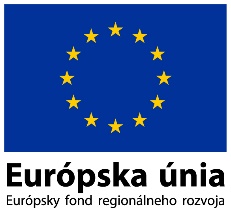 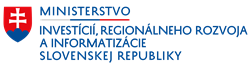 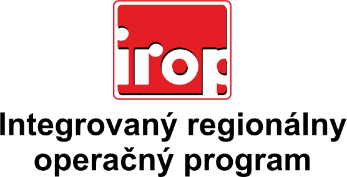 Zoznam odborných hodnotiteľovZoznam odborných hodnotiteľovKód výzvyMená odborných hodnotiteľovIROP-PO1-SC121-2016-93. hodnotiace koloMgr. Patrik SaxaIROP-PO1-SC121-2016-93. hodnotiace koloIng. Jozef OpálenýIROP-PO1-SC121-2016-93. hodnotiace koloIng. Peter BielIROP-PO1-SC121-2016-93. hodnotiace koloIng. Marek HarčárIROP-PO1-SC121-2016-93. hodnotiace koloIng. Martina LamačkováIROP-PO1-SC121-2016-93. hodnotiace koloIng. Rastislav MochnackýIROP-PO1-SC121-2016-93. hodnotiace koloIng. Peter Špalek